Quem és tu na Web? 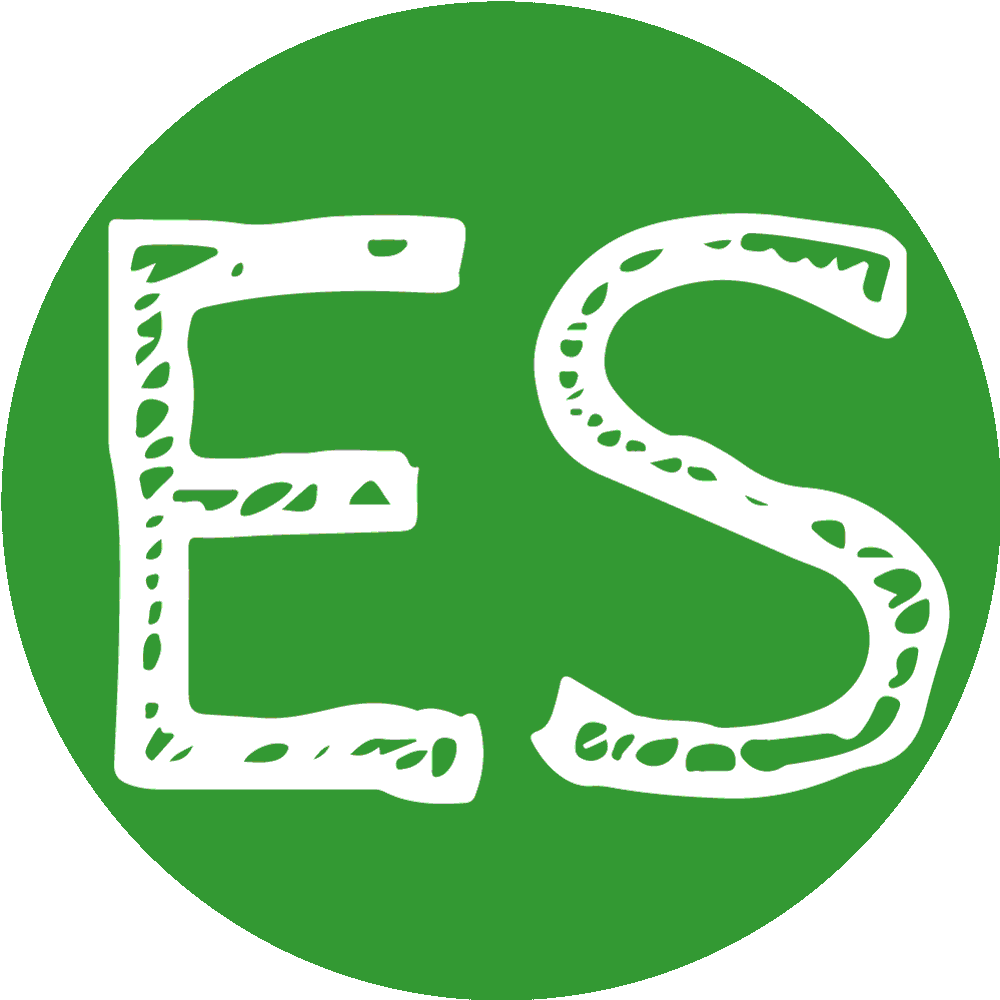 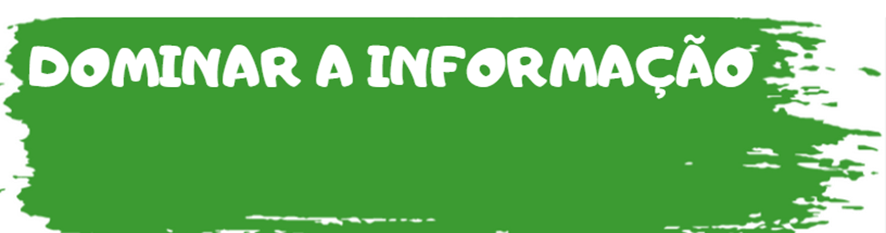 Um grupo de alunos de uma escola secundária realizou uma pesquisa subordinada ao tema “Perigos e desafios da Internet” e prepara-se para apresentar à turma o trabalho final, que consiste numa apresentação interativa e criativa, que se destina a ser publicada no blogue da biblioteca escolar.Imagina que fazes parte da turma desses alunos e que assistes à apresentação do trabalho, no qual se verificam as cinco situações abaixo apresentadas. Analisa-as com os elementos do teu grupo e indica, relativamente a cada uma delas, se foram respeitados os direitos de autor, fundamentando a tua resposta com base na informação disponibilizada nas páginas Web sugeridas, sempre que possível/ aplicável. Situação n.º 1Na apresentação oral, o grupo de trabalho refere que, ao abordar o conceito de dark Web, disse, por palavras próprias, uma ideia apresentada num artigo do jornal Público, que traduziu para um dos diapositivos do trabalho final da seguinte forma:No último diapositivo da apresentação interativa, surge elencado, nas referências, um artigo do jornal Público.Situação n.º 2Num diapositivo, o grupo refere-se ao conceito de “robótica” do seguinte modo:No final da apresentação interativa, uma das referências listadas é a seguinte:Robótica. (2022, 7 de novembro). In Wikipédia, a enciclopédia livre.  Recuperado em 20 de fevereiro de 2023 de https://pt.wikipedia.org/wiki/Rob%C3%B3tica Situação n.º 3Num diapositivo, o grupo incorpora um vídeo gravado no auditório da escola e que apresenta dois dos alunos a cantarem um rap sobre os riscos da Internet, com letra da sua autoria sobre um fundo musical adaptado do tema Congratulations de Post Malone. No último diapositivo da apresentação interativa, que corresponde à secção das Referências, surge, devidamente creditada, a música utilizada no vídeo. Situação n.º 4Num diapositivo, que funciona como separador, o grupo usa a imagem disponibilizada em https://pixabay.com/pt/illustrations/matriz-sistema-no-sistema-5028059/.Em nenhuma parte do trabalho surge qualquer referência ao título ou ao autor da imagem. Situação n.º 5	Num diapositivo, incorporam outro vídeo da sua autoria, no qual surgem dois avatares, que defendem posições antagónicas: um avatar, com a figura do artista Harry Styles, afirma que já fez muitas transações ilegais na dark web e que esta é um símbolo da democracia; outro avatar, com a figura estilizada de um dos alunos do grupo, defende que a falta total de regulação põe em risco as próprias liberdades individuais. 